KERAMIKA VELIKONOCEAkce pro děti a jejich rodinné příslušníky proběhne ve středu 15.3.2023  od  15.00 – 17.00 v naší mateřské škole.Materiál a občerstvení zajištěno.S sebou dobrou náladu a třeba nějaký nápad.Cena 150,- za dítě.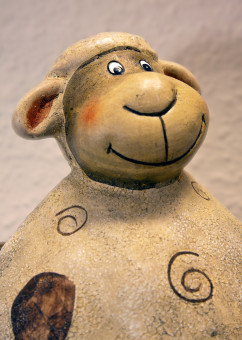 